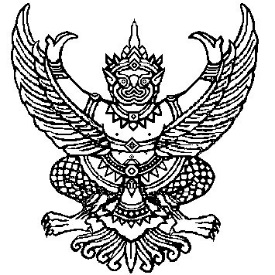 ระเบียบสำนักงานกองทุนน้ำมันเชื้อเพลิงว่าด้วยการขอรับเงินคืนจากกองทุนน้ำมันเชื้อเพลิง พ.ศ. 2563-------------------------------------------------------------------เพื่อให้การปฏิบัติในการขอรับเงินคืนจากกองทุนน้ำมันเชื้อเพลิง เป็นไปอย่างถูกต้องและมีประสิทธิภาพ อาศัยอำนาจตามความในมาตรา 24 (2) และมาตรา 33 แห่งพระราชบัญญัติกองทุนน้ำมันเชื้อเพลิง พ.ศ. 2562 ผู้อำนวยการสำนักงานกองทุนน้ำมันเชื้อเพลิง จึงออกระเบียบไว้ ดังต่อไปนี้ ข้อ ๑ ระเบียบนี้ เรียกว่า “ระเบียบสำนักงานกองทุนน้ำมันเชื้อเพลิง ว่าด้วยการขอรับเงินคืนจากกองทุนน้ำมันเชื้อเพลิง พ.ศ. 2563”ข้อ 2 ระเบียบนี้ให้มีผลใช้บังคับตั้งแต่วันถัดจากวันที่ประกาศเป็นต้นไปข้อ 3 ในระเบียบนี้ “กองทุน” หมายความว่า กองทุนน้ำมันเชื้อเพลิง “คณะกรรมการ” หมายความว่า คณะกรรมการบริหารกองทุนน้ำมันเชื้อเพลิง “สำนักงาน” หมายความว่า สำนักงานกองทุนน้ำมันเชื้อเพลิง “ผู้อำนวยการ” หมายความว่า ผู้อำนวยการสำนักงานกองทุนน้ำมันเชื้อเพลิง“น้ำมันเชื้อเพลิง” หมายความว่า น้ำมันเบนซิน น้ำมันก๊าด น้ำมันดีเซล น้ำมันเตา น้ำมันที่คล้ายกันหรือน้ำมันสำหรับเครื่องยนต์ที่คล้ายกัน น้ำมันดิบสังเคราะห์ที่ใช้หรืออาจใช้เป็นวัตถุดิบในการกลั่นหรือผลิตเพื่อให้ได้มาซึ่งผลิตภัณฑ์ดังกล่าวข้างต้น และให้หมายความรวมถึงก๊าซปิโตรเลียมเหลว ก๊าซธรรมชาติสำหรับยานยนต์ หรือน้ำมันเชื้อเพลิงที่ได้จากสิ่งอื่นใดตามที่รัฐมนตรีประกาศกำหนด“โรงกลั่น” หมายความว่า โรงกลั่นน้ำมันเชื้อเพลิง โรงงานอุตสาหกรรมปิโตรเคมีและสารละลาย สถานที่ผลิตและจำหน่ายน้ำมันเชื้อเพลิง และโรงแยกก๊าซธรรมชาติที่ผลิตและจำหน่าย                   ก๊าซปิโตรเลียมเหลว	ข้อ 4 การขอรับเงินคืน กรณีผู้ใดส่งเงินเข้ากองทุนโดยไม่มีหน้าที่ส่งเงินเข้ากองทุน หรือส่งเงินเข้ากองทุนเกินกว่าจำนวนที่มีหน้าที่ต้องส่ง ให้ผู้นั้นมีสิทธิขอรับเงินคืนจากกองทุนได้ โดยยื่นแบบใบขอรับเงินคืน (แบบ สกนช. งค.) พร้อมหลักฐานประกอบตามที่ระบุไว้ในแบบท้ายระเบียบนี้ต่อสำนักงาน 	ข้อ 5 อัตราเงินส่งเข้ากองทุนและอัตราเงินชดเชยสำหรับน้ำมันเชื้อเพลิงที่ผลิตภายในราชอาณาจักร ให้ใช้อัตรา ณ วันที่นำน้ำมันเชื้อเพลิงออกจากโรงกลั่น ตามที่คณะกรรมการประกาศกำหนด	ข้อ 6 การขอรับเงินคืน ตามข้อ 4 ให้ผู้อำนวยการหรือผู้ที่ผู้อำนวยการมอบหมายเป็นผู้มีอำนาจอนุมัติการจ่ายเงินให้แก่ผู้มีสิทธิขอรับเงินคืน โดยเบิกเงินจากบัญชีชื่อ “กองทุนน้ำมันเชื้อเพลิง (ค่าใช้จ่ายกองทุน)”	ข้อ 7 การจ่ายเงินคืนให้จ่ายผ่านระบบอิเล็กทรอนิกส์ เว้นแต่กรณีที่มีเหตุขัดข้องหรือมีความจำเป็นเร่งด่วนซึ่งไม่สามารถดำเนินการผ่านระบบอิเล็กทรอนิกส์ได้ ให้จ่ายเป็นเงินสดหรือเช็ค หรือโดยวิธีการอื่นที่คณะกรรมการกำหนด	ข้อ 8 หากมีกรณีใดมิได้กำหนดไว้ในระเบียบนี้ หรือในกรณีที่มีปัญหาเกี่ยวกับในการปฏิบัติตามระเบียบนี้ ให้ผู้อำนวยการพิจารณาเพื่อให้ความเห็นชอบหรือวินิจฉัยชี้ขาด และให้ถือว่าคำวินิจฉัยเป็นที่สุด  ประกาศ ณ วันที่ 24 กันยายน พ.ศ. 2563                                                     ลงชื่อ..............................................................						     ( นายวิศักดิ์ วัฒนศัพท์ )					       ผู้อำนวยการสำนักงานกองทุนน้ำมันเชื้อเพลิง										         แบบ สกนช. งค.ใบขอรับเงินคืนเลขที่ ........................							เขียนที่ ..............................................     วันที่ ............ เดือน ............................................ พ.ศ. .................เรียน ผู้อำนวยการสำนักงานกองทุนน้ำมันเชื้อเพลิงข้าพเจ้า .......................................................................................... ขอรับเงินคืนจากกองทุนน้ำมันเชื้อเพลิง เนื่องจาก (   ) ได้รับการยกเว้นการส่งเงิน (   ) ได้ส่งเงินไว้เกินกว่าจำนวนที่ต้องนำส่ง (   ) ได้ส่งเงินไว้โดยไม่มีหน้าที่ต้องนำส่ง ตามพระราชบัญญัติกองทุนน้ำมันเชื้อเพลิง พ.ศ. 2562  และตามประกาศคณะกรรมการนโยบายพลังงาน                           ที่ ................................... ลงวันที่ ........................................... และตามประกาศคณะกรรมการบริหารกองทุนน้ำมันเชื้อเพลิง     ที่ ................................... ลงวันที่ ...........................................  รวมเป็นเงิน ............................................. บาท (.........................................................................................................................) ตามรายละเอียดแนบ ดังนี้บัญชีสรุปขอรับเงิน .............................................................................				...............   ฉบับสำเนาแบบรายการภาษีน้ำมันเชื้อเพลิงและสำเนาใบเสร็จ วันที่ .......................................		...............   ฉบับสำเนาใบส่งเงิน เลขที่ .......................................................... ลงวันที่ .........................................	...............   ฉบับสำเนาบัญชีสรุปฯ ที่ส่งเงินไว้							...............   ฉบับสำเนาใบเสร็จรับเงินส่งเข้ากองทุน เลขที่ ...................................  ลงวันที่ ...............................	...............   ฉบับอื่นๆ (ระบุ) ......................................................................................................................................	...............   ฉบับเสนอมาเพื่อประกอบการพิจารณาด้วยแล้ว 	ข้าพเจ้าขอรับรองว่ารายการดังกล่าวข้างต้นเป็นความจริงทุกประการ							..............................................................							( ..........................................................)						 ตำแหน่ง ..............................................................